NOWBOICHA COLLEGE        ACTION TAKEN REPORT 2020-2021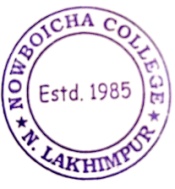                  In pursuance of the IQAC meeting held on 25/01/2021, 08/02/2021, 25/02/2021, 02/04/2021 and in conformity with the regular practices of the IQAC, the following action were taken by the IQAC:Preparation of action plan: All head of the Departments prepared Action Plan and started activities as per their Action plane.Preparation of IIQA: As per the resolution adopted in the IQAC Meeting, the IIQA is being prepared by the Co-ordinator for its online submission to NAAC website.Construction of college Main Gate: Construction work of College Main Gate completed and it was inaugurated by renowned scientist and Gyanpeeth Awardee, Prof. Uddhav Bharali. Maintenance of Office Document/Library and examination  Records: As per the resolution adopted in the meeting of IQAC held on 08/02/2021, the college authority has directed office bearers and Library heads to  mention the office records for the smooth conduct of IQAC activities. Development of Fishery in the college premises: As per the Resolution adopted in the IQAC meeting held on 25/02/2021, the college authority has started the initial work for the development of fishery in the college premises. The land located in the back part of the college building has been spotted and same initial work has been started.Beautification work in front of the college Main Gate: Beautification work in front of the College authority with the financial assistance extended by Mrs. Sakuntala Borpatra Guhain, Associate Prof. Deptt. Of Economics. The work is almost completed.    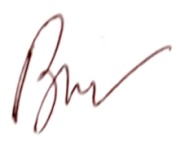 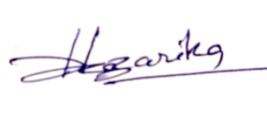      Chairperson                                                                                            Co-Ordinator           IQAC                                                                                                         IQACNowboicha College                                                                                 Nowboicha College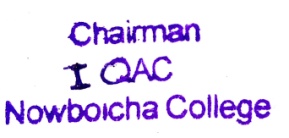 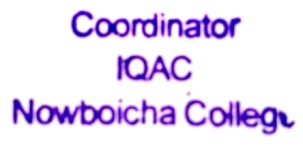 